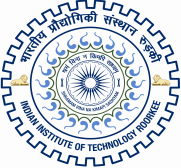 INDIAN INSTITUTE OF TECHNOLOGY ROORKEE1. 	Name of the Ph.D. student: _______________________________Enrollment : ____________2.	Department/Centre: (i) ___________________________ (ii) ___________________________      (Where Enrolled)			                     (Where Working)3.	Category                : FTRS (IARS/EFRS/ISERS) / PTRS (P-ISIRS/P-ISERS)4. 	Title of Research (In English): ___________________________________________________ ___________________________________________________________________________5.     Name of Supervisor(s):  (i)   _________________________________                                               (ii)  _________________________________                                               (iii) _________________________________6.	Date of Initial Registration: __________________ Date of Candidacy: ___________________7.	Is the meeting held for Mid Term Review?					         YES /NO	Period of Performance for Review: From ___________________ to _____________________	Reason of Mid Term Review ____________________________________________________	___________________________________________________________________________[Attach detailed report]8.	Is it a Special Student Research Committee Meeting?				         YES /NO(A)	Is there a change in topic?							         YES /NO		Revised Topic if YES		(In English) ____________________________________________________________		        __________________________________________________________________	Justification: ___________________________________________________________ ______________________________________________________________________(B)	Is there a change of Supervisor(s)? 					         YES /NOAddition of Supervisor(s) _________________________ Date of Retirement: ________		Deletion of Supervisor(s) __________________________________________________         *(Enclose Bio-data and consent of proposed supervisor and NOC from Organization in case of other than IITR)Following information is required if proposed additional supervisor is from IITREnclose detailed justification in case of joint supervision or deletion of supervisor(C)	Is there change of SRC member(s)? 					          YES /NONew SRC Member(s) ____________________ (Chairperson/member) Department__________ Old SRC Member(s)  ____________________ (Chairperson/member) Department__________(D)	Whether a case of probation due to course work requirement			YES /NO	If YES, New Courses recommended: _________________________________________	_______________________________________________________________________(E)	Whether a case of up-gradation from JRF to SRF				YES /NO	Date of conversion to SRF ________________________________________________           Period considered for conversion from date of admission upto: ____________________             (Note: Kindly send recommendation from JRF to SRF up-gradation within 01 months from effective date of SRF)(F)	(i)  Semester Withdrawal on medical ground / Re-registration			YES /NO           (ii) Temporary Withdrawal from Ph.D. programme (as per Rule R.8.3)		YES /NO                Withdrawal period From: _____________________ To: _______________________                Reason: _____________________________________________________________(G) 	Whether a case for extension of time after 05/06 years:                		YES /NO		Full-Time Research Scholars: 	(i) Upto 5.5 years                   (ii) Upto 06 years                     Part-Time Research Scholars: 	(i) Upto 6.5 years                   (ii) Upto 07 years                     Provide following details while making the above request:                   Due date of submission _________________ Previous extension, if any ____________		Date of Proposed extension _______________________________________________		Reason: _______________________________________________________________		______________________________________________________________________(H)	Continuation of assistantship: (i) For 5th year            (ii) Upto viva-voce examination    (I)	Any Other: _____________________________________________________________Member, SRC                                       Member, SRC 	                             Supervisor-1		Supervisor-2		              Supervisor-3  	      		Chairperson, SRCChairperson, DRC/CRC						HEAD OF THE DEPARTMENT/CENTREDATED:FOR USE OF ACADEMIC AFFAIRS OFFICEThe recommendations of the Department/Centre are submitted for consideration / ______________________________________________________________________________________________Dealing Asstt./Junior Supdt./Supdt.               Asstt. Registrar (Evaluation)       Joint Registrar - Acad                                                         						     APPROVED/NOT APPROVED				   DEAN OF ACADEMIC AFFAIRSName      &DesignationDeptt./Center/Organization No. of Students Supervising Excluding this Student andIncluding candidate of other institution(s).No. of Students Supervising Excluding this Student andIncluding candidate of other institution(s).No. of Students Supervising Excluding this Student andIncluding candidate of other institution(s).No. of Students Supervising Excluding this Student andIncluding candidate of other institution(s).No. of Students Supervising Excluding this Student andIncluding candidate of other institution(s).No. of Students Supervising Excluding this Student andIncluding candidate of other institution(s).Signature of SupervisorName      &DesignationDeptt./Center/Organization SingleSingleSingleJointlyJointlyJointlySignature of SupervisorName      &DesignationDeptt./Center/Organization With IITR Assistantship Without IITR Assistantship Other Institution(s)With IITR AssistantshipWithout IITR Assistantship Other Institution(s)